   APARTMENT RELATIVE TO RENTAL APPLICATIONBefore concluding the lease, the following information must be attached to the housing application:For all people over the age of 18 moving into the apartmentpay slips from the employers of all employed persons showing gross monthly earningscertificate of pension amount (gross €/month)certificate of the amount of benefits paid by Kela (study support, unemployment benefit)latest confirmed tax decision, breakdown and tax certificatein the case of real estate, a property tax bill or a sales estimate or deed of sale made by a reliable brokerstatement of the fair value of the property, if any member of the applicant household has assets, e.g., owner-occupied dwellings, land, forests, cottages, shares, etc.if moving to the locality for work, an employment contract and an employer's statement of gross monthly income must be submittedSelf-employed persons must provide their latest income statement and balance sheet, as well as income statement form completed by an accountantother certificates that applicants may want to rely on, for example: court decision regarding the obligation to move, pregnancy certificate, divorce decision or certificate of divorce.if the applicant considers that their health conditions have an effect on the need for housing, the application must be accompanied by a medical report created specifically for housing application processes;Foreigners must provide a residence and status permit(those coming from outside Nordic countries and the European Union) or a registration certificate (European Union citizens) and a work permit Before concluding a rental agreement, tenants must take out home insurance as a condition for obtaining the rental apartment.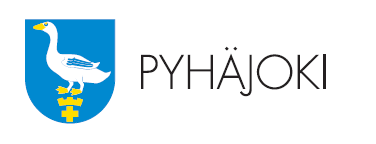 THE LESSOR SHALL CHECK THE CREDIT INFORMATION OF ALL RENTAL APARTMENT APPLICANTS. Apartments will in the first instance not be rented to black-listed persons.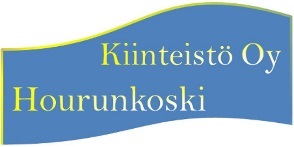 The application will be valid for three (3) months from the date of receipt. The application can be renewed either by phone, e-mail or by submitting a new application. Applications that have not been renewed will be deleted without notice.HOUSING APPLICATIONThe application will be valid for three (3) months from the date of receipt. The application can be renewed either by phone, e-mail or by submitting a new application. Applications that have not been renewed will be deleted without notice.MUNICIPALITY OF PYHÄJOKIThe application will be valid for three (3) months from the date of receipt. The application can be renewed either by phone, e-mail or by submitting a new application. Applications that have not been renewed will be deleted without notice.The application will be valid for three (3) months from the date of receipt. The application can be renewed either by phone, e-mail or by submitting a new application. Applications that have not been renewed will be deleted without notice.Application received (renewed) / entries of administratorPERSONAL INFORMATION APPLICANT 1PERSONAL INFORMATION APPLICANT 1PERSONAL INFORMATION APPLICANT 1PERSONAL INFORMATION APPLICANT 1PERSONAL INFORMATION APPLICANT 1Surname (also maiden name)Surname (also maiden name)Surname (also maiden name)Surname (also maiden name)Surname (also maiden name)Surname (also maiden name)Surname (also maiden name)First name(s) (underline preferred name)First name(s) (underline preferred name)First name(s) (underline preferred name)First name(s) (underline preferred name)First name(s) (underline preferred name)First name(s) (underline preferred name)Social security numberSocial security numberSocial security numberSocial security numberDomicileDomicileDomicileDomicileDomicileDomicilefrom from from Current addressCurrent addressCurrent addressCurrent addressPost code and placePost code and placePost code and placePost code and placePost code and placePost code and placeTelephoneTelephoneTelephoneE-mailE-mailE-mailE-mailE-mailE-mailE-mailE-mailE-mailE-mailE-mailE-mailE-mailMarital statusMarital statusMarital statusMarital statusMarital statusMarital statusMarital statusMarital statusMarital statusMarital statusMarital statusMarital statusMarital status single cohabiting cohabiting married married married living separately living separately divorced divorced divorced widow widowPosition and professionPosition and professionEmployerEmployerEmployerEmployerEmployerfromfromfromfromfromWork telephonePERSONAL INFORMATION APPLICANT 2PERSONAL INFORMATION APPLICANT 2PERSONAL INFORMATION APPLICANT 2PERSONAL INFORMATION APPLICANT 2PERSONAL INFORMATION APPLICANT 2PERSONAL INFORMATION APPLICANT 2PERSONAL INFORMATION APPLICANT 2PERSONAL INFORMATION APPLICANT 2PERSONAL INFORMATION APPLICANT 2PERSONAL INFORMATION APPLICANT 2PERSONAL INFORMATION APPLICANT 2PERSONAL INFORMATION APPLICANT 2PERSONAL INFORMATION APPLICANT 2Surname (also maiden name)Surname (also maiden name)Surname (also maiden name)Surname (also maiden name)Surname (also maiden name)Surname (also maiden name)Surname (also maiden name)First names (underline preferred name)First names (underline preferred name)First names (underline preferred name)First names (underline preferred name)First names (underline preferred name)First names (underline preferred name)Social security numberSocial security numberSocial security numberSocial security numberDomicileDomicileDomicileDomicileDomicileDomicilefrom from from Current addressCurrent addressCurrent addressCurrent addressPost code and placePost code and placePost code and placePost code and placePost code and placePost code and placeTelephoneTelephoneTelephoneE-mailE-mailE-mailE-mailE-mailE-mailE-mailE-mailE-mailE-mailE-mailE-mailE-mailPosition and professionPosition and professionEmployerEmployerEmployerEmployerEmployerfromfromfromfromfromTelephoneOTHER PERSONS MOVING INTO THE APARTMENT OTHER PERSONS MOVING INTO THE APARTMENT OTHER PERSONS MOVING INTO THE APARTMENT OTHER PERSONS MOVING INTO THE APARTMENT OTHER PERSONS MOVING INTO THE APARTMENT OTHER PERSONS MOVING INTO THE APARTMENT OTHER PERSONS MOVING INTO THE APARTMENT OTHER PERSONS MOVING INTO THE APARTMENT OTHER PERSONS MOVING INTO THE APARTMENT OTHER PERSONS MOVING INTO THE APARTMENT OTHER PERSONS MOVING INTO THE APARTMENT OTHER PERSONS MOVING INTO THE APARTMENT OTHER PERSONS MOVING INTO THE APARTMENT NameNameNameNameNameNameNameNameNameDate of birthDate of birthDate of birthDate of birthMunicipalityMunicipalityMunicipalityMunicipalityMunicipalityMunicipalityMunicipalityPart of town/Municipality/VillagePart of town/Municipality/VillagePart of town/Municipality/VillageName of house or address (if known)Name of house or address (if known)Name of house or address (if known)Name of house or address (if known)Name of house or address (if known)Name of house or address (if known)Name of house or address (if known)Name of house or address (if known)Name of house or address (if known)Name of house or address (if known)House typeHouse typeHouse typeHouse typeHouse typeHouse typeHouse typeHouse typeHouse typeHouse type Multi-family residential    terraced house      any Multi-family residential    terraced house      any Multi-family residential    terraced house      any Multi-family residential    terraced house      any Multi-family residential    terraced house      any Multi-family residential    terraced house      any Multi-family residential    terraced house      any Multi-family residential    terraced house      any Multi-family residential    terraced house      any Multi-family residential    terraced house      anyApartment typeApartment typeApartment typeApartment typeApartment typeApartment typeApartment typeApartment sizeApartment sizeApartment size   Br+kc/kit    or            Br+kc/kit            any   Br+kc/kit    or            Br+kc/kit            any   Br+kc/kit    or            Br+kc/kit            any   Br+kc/kit    or            Br+kc/kit            any   Br+kc/kit    or            Br+kc/kit            any   Br+kc/kit    or            Br+kc/kit            any   Br+kc/kit    or            Br+kc/kit            any    m2      -   m2    m2      -   m2    m2      -   m2Other requests (e.g., rent amount)Other requests (e.g., rent amount)Other requests (e.g., rent amount)Other requests (e.g., rent amount)Other requests (e.g., rent amount)Other requests (e.g., rent amount)Other requests (e.g., rent amount)Other requests (e.g., rent amount)Other requests (e.g., rent amount)Other requests (e.g., rent amount)NEED FOR APARTMENT (fill in sections 1 – 3 filled as needed)1. HOMELESSNESSNEED FOR APARTMENT (fill in sections 1 – 3 filled as needed)1. HOMELESSNESSNEED FOR APARTMENT (fill in sections 1 – 3 filled as needed)1. HOMELESSNESSNEED FOR APARTMENT (fill in sections 1 – 3 filled as needed)1. HOMELESSNESSNEED FOR APARTMENT (fill in sections 1 – 3 filled as needed)1. HOMELESSNESSNEED FOR APARTMENT (fill in sections 1 – 3 filled as needed)1. HOMELESSNESSNEED FOR APARTMENT (fill in sections 1 – 3 filled as needed)1. HOMELESSNESSNEED FOR APARTMENT (fill in sections 1 – 3 filled as needed)1. HOMELESSNESSNEED FOR APARTMENT (fill in sections 1 – 3 filled as needed)1. HOMELESSNESSNEED FOR APARTMENT (fill in sections 1 – 3 filled as needed)1. HOMELESSNESSHomelessFromFromFromFromCurrent accommodationCurrent accommodationCurrent accommodationCurrent accommodationHomelessUninhabitable apartmentReason (indicate with separate report from a health or building inspector)Reason (indicate with separate report from a health or building inspector)Reason (indicate with separate report from a health or building inspector)Reason (indicate with separate report from a health or building inspector)Reason (indicate with separate report from a health or building inspector)Reason (indicate with separate report from a health or building inspector)Reason (indicate with separate report from a health or building inspector)Reason (indicate with separate report from a health or building inspector)Uninhabitable apartment2. OBLIGATION TO MOVE FROM CURRENT APARTMENT (attach decisions)2. OBLIGATION TO MOVE FROM CURRENT APARTMENT (attach decisions)2. OBLIGATION TO MOVE FROM CURRENT APARTMENT (attach decisions)2. OBLIGATION TO MOVE FROM CURRENT APARTMENT (attach decisions)2. OBLIGATION TO MOVE FROM CURRENT APARTMENT (attach decisions)2. OBLIGATION TO MOVE FROM CURRENT APARTMENT (attach decisions)2. OBLIGATION TO MOVE FROM CURRENT APARTMENT (attach decisions)2. OBLIGATION TO MOVE FROM CURRENT APARTMENT (attach decisions)2. OBLIGATION TO MOVE FROM CURRENT APARTMENT (attach decisions)2. OBLIGATION TO MOVE FROM CURRENT APARTMENT (attach decisions)Court decisionCourt decisionCourt decisionCourt decisionCourt decisionMust move out byMust move out byMust move out byMust move out byCourt decisionCourt decisionCourt decisionCourt decisionCourt decisionTenure ended/about to endTenure ended/about to endTenure ended/about to endTenure ended/about to endTenure ended/about to endMust move out byMust move out byMust move out byMust move out byTenure ended/about to endTenure ended/about to endTenure ended/about to endTenure ended/about to endTenure ended/about to endReason for termination of tenureReason for termination of tenureReason for termination of tenureReason for termination of tenureReason for termination of tenureReason for termination of tenureReason for termination of tenureReason for termination of tenureReason for termination of tenureReason for termination of tenureDivorce or court decisionfor terminating cohabitationDivorce or court decisionfor terminating cohabitationDivorce or court decisionfor terminating cohabitationDivorce or court decisionfor terminating cohabitationMust move out byMust move out byMust move out byMust move out byMust move out byDivorce or court decisionfor terminating cohabitationDivorce or court decisionfor terminating cohabitationDivorce or court decisionfor terminating cohabitationDivorce or court decisionfor terminating cohabitationApartment will be demolished/renovatedApartment will be demolished/renovatedApartment will be demolished/renovatedApartment will be demolished/renovatedMust move out byMust move out byMust move out byMust move out byMust move out byApartment will be demolished/renovatedApartment will be demolished/renovatedApartment will be demolished/renovatedApartment will be demolished/renovatedApartment cannot be used for livingApartment cannot be used for living/from3. MOVING TO AREA BECAUSE OF A JOB OR ANOTHER REASON3. MOVING TO AREA BECAUSE OF A JOB OR ANOTHER REASON3. MOVING TO AREA BECAUSE OF A JOB OR ANOTHER REASON3. MOVING TO AREA BECAUSE OF A JOB OR ANOTHER REASON3. MOVING TO AREA BECAUSE OF A JOB OR ANOTHER REASON3. MOVING TO AREA BECAUSE OF A JOB OR ANOTHER REASON3. MOVING TO AREA BECAUSE OF A JOB OR ANOTHER REASON3. MOVING TO AREA BECAUSE OF A JOB OR ANOTHER REASON3. MOVING TO AREA BECAUSE OF A JOB OR ANOTHER REASON3. MOVING TO AREA BECAUSE OF A JOB OR ANOTHER REASONEmployerEmployerEmployerEmployerEmployerEmployerEmployerStart date of employmentStart date of employmentStart date of employmentWork addressWork addressWork addressWork addressWork addressWork addressWork addressWork addressWork addressWork addressOther reason, explainOther reason, explainOther reason, explainOther reason, explainOther reason, explainOther reason, explainOther reason, explainOther reason, explainOther reason, explainOther reason, explain4. DESCRIBE OTHER REASON FOR NEED FOR HOUSING4. DESCRIBE OTHER REASON FOR NEED FOR HOUSING4. DESCRIBE OTHER REASON FOR NEED FOR HOUSING4. DESCRIBE OTHER REASON FOR NEED FOR HOUSING4. DESCRIBE OTHER REASON FOR NEED FOR HOUSING4. DESCRIBE OTHER REASON FOR NEED FOR HOUSING4. DESCRIBE OTHER REASON FOR NEED FOR HOUSING4. DESCRIBE OTHER REASON FOR NEED FOR HOUSING4. DESCRIBE OTHER REASON FOR NEED FOR HOUSING4. DESCRIBE OTHER REASON FOR NEED FOR HOUSINGAdditional informationAdditional informationSIGNATURESIGNATUREBy signing here, the applicant confirms that all the included information is correct and authorises the lessor to check their credit information from Asiakastieto Oy using their personal identity number. By signing here, the applicant confirms that all the included information is correct and authorises the lessor to check their credit information from Asiakastieto Oy using their personal identity number. Place and dateSignature Place and datePrinted nameEntries of lessor